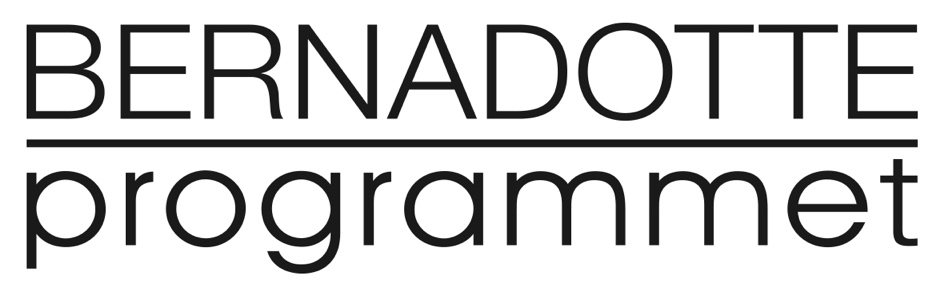 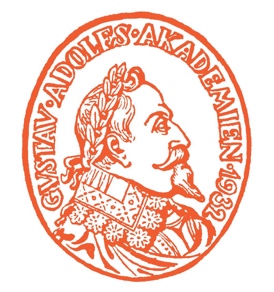 Kungl. Akademien för de fria konsterna (Konstakademien), Kungl. Musikaliska akademien, Kungl. Vitterhets Historie och Antikvitets Akademien (Vitterhetsakademien), Svenska akademien och Kungl. Gustav Adolfs Akademien för svensk folkkultur har sedan 2016 ett gemensamt stipendieprogram med syfte att gagna postdoktorala forskare och yngre konstnärliga utövare genom att i organiserad form erbjuda den breda kompetens som de samverkande akademierna besitter.Samverkansformen, som fått namnet Bernadotteprogrammet, ger möjlighet till akademisk fördjupning på postdoktoral nivå eller efter avslutad konstnärlig högskoleutbildning eller motsvarande. Fördjupningen är tänkt att kunna genomföras i projektform under högst ett år från det att stipendiet utdelats.Ett mål är att varje stipendiat genom programmet ska utöka sitt akademiska nätverk utanför det egna expertisområdet, och genom sitt stipendiearbete ges möjlighet att också bidra med egna förvärvade kunskaper i detta utökade nätverk. Projektet bör i någon form reflektera minst två av de samverkande akademiernas kompetensområden – exempelvis i möten mellan konstarter och kunskapsformer – och därigenom både utnyttja akademiernas olika kapaciteter och bidra till tvärvetenskaplig utveckling.Akademiernas stipendiater inom Bernadotteprogrammet bildar ett gemensamt nätverk för utbyten under stipendieåret. Varje projekt skall efter ett år redovisas i en form som överenskommes mellan respektive akademi och dess stipendiater. *Inom ramen för Bernadotteprogrammet utlyser Kungl. Gustav Adolfs Akademien för svensk folkkultur maximalt två vistelsestipendier för postdoktorala forskare inom det verksamhetsområde som Akademien företräder, varvid begreppet svensk folkkultur ska fattas i vid mening. Stipendiesumman är 125 000 kronor för varje mottagare. Utlysningen riktar sig till post doc-forskare utanför Sverige som vill tillbringa minst fyra till sex månader vid ett svenskt lärosäte eller ett forskningsinriktat arkiv/museum/bibliotek. Stipendiet avser att täcka merkostnader i samband med vistelsen (resor, fördyrade levnadsomkostnader etc.) Den sökande ska ha disputerat under de senaste fem åren och måste ha erövrat doktorsexamen, innan ansökan skickas in.Ansökan ska innehålla 1. den sökandes CV, 2. en förteckning över publicerade arbeten samt 3. en översiktlig beskrivning av den forskning som vistelsen avser. Till ansökan ska fogas ett intyg från den institution (eller motsvarande) i Sverige dit den sökande avser att förlägga sin forskning. Av intyget ska det framgå att den sökande är välkommen att bedriva sin forskning vid institutionen (eller motsvarande) under den planerade tiden. Ansökan ska också innehålla uppgifter om det bankkonto inklusive den BIC/SWIFT-kod och det IBAN-nummer som stipendiet ska överföras till.Ansökan skickas som e-mail med bilagor till sekreteraren@gustavadolfsakademien.se senast den 15 december 2022.Frågor om utlysningen besvaras av Akademiens sekreterare, docent Fredrik Skott sekreteraren@gustavadolfsakademien.se